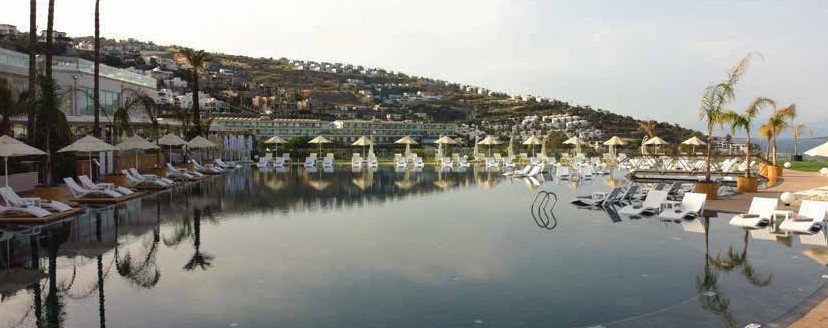 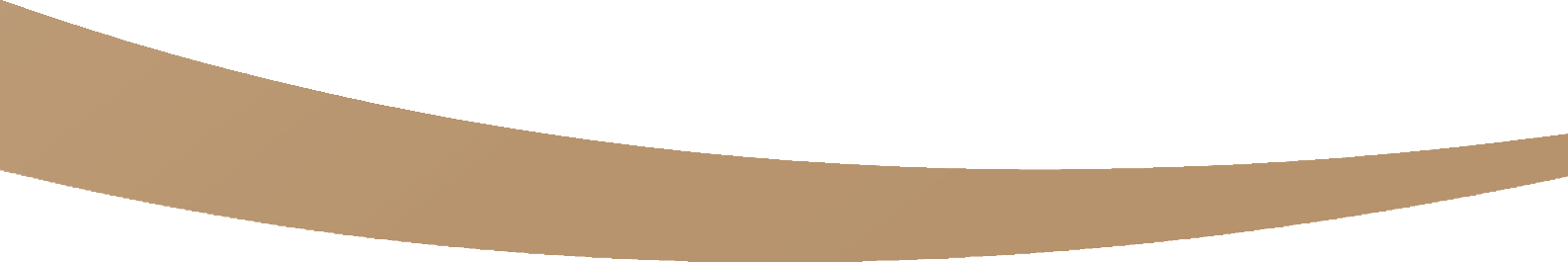 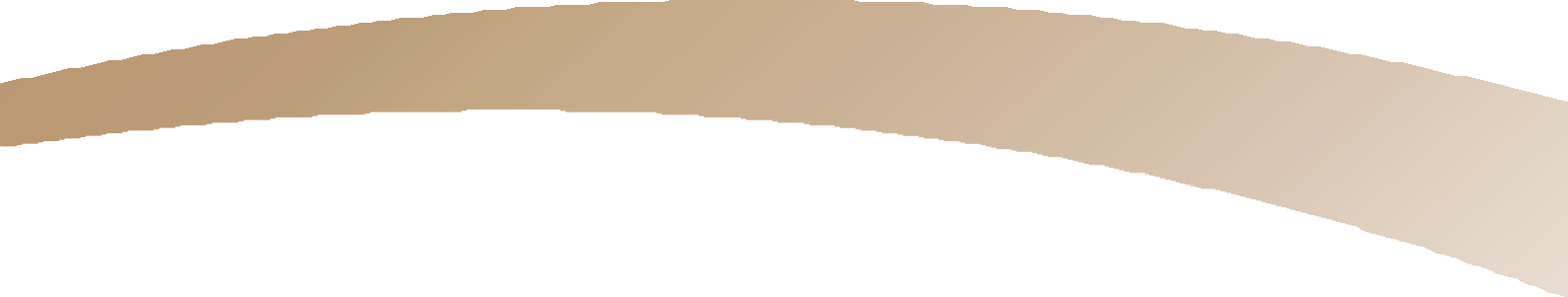 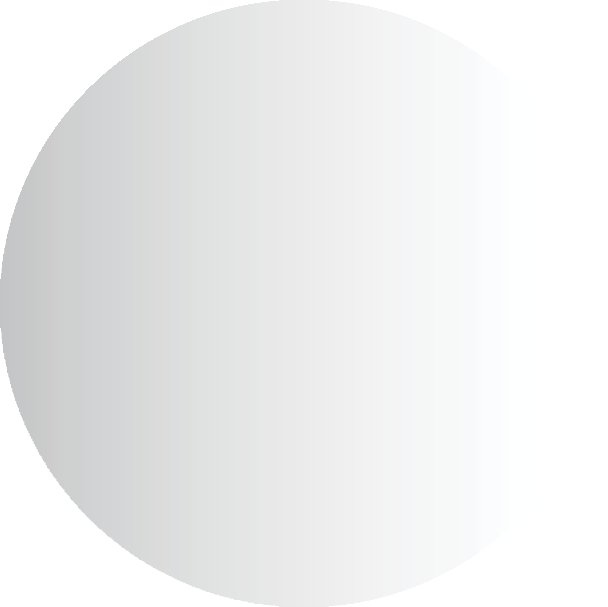 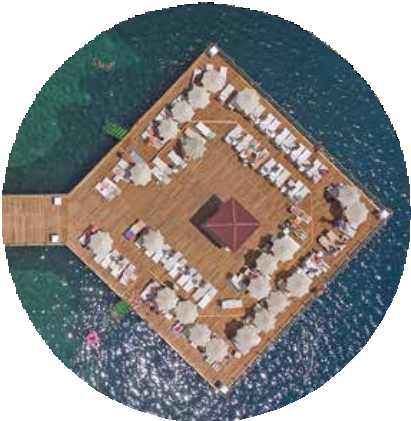 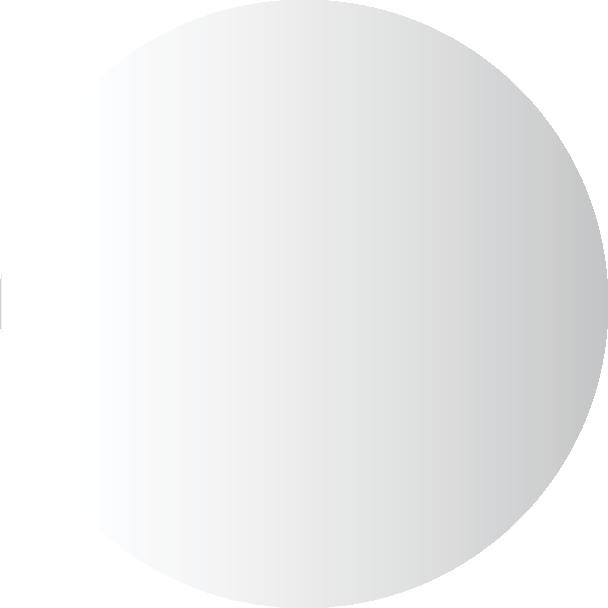 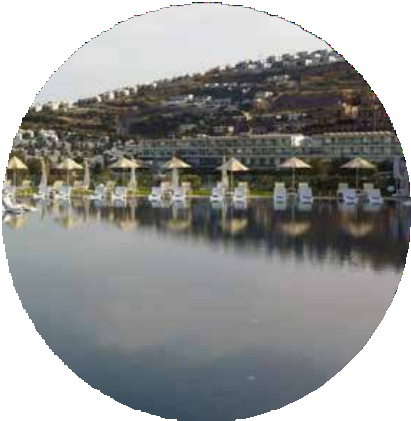 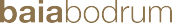 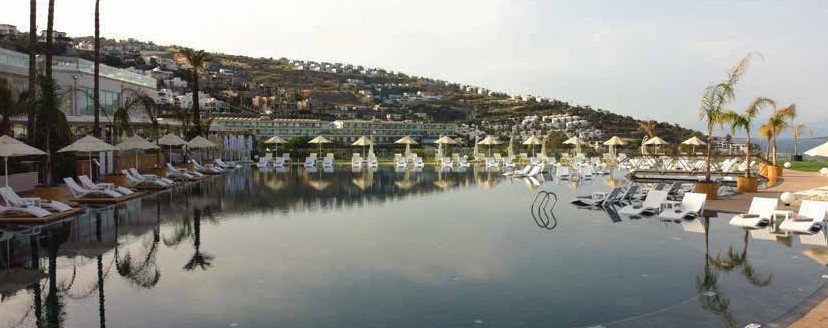 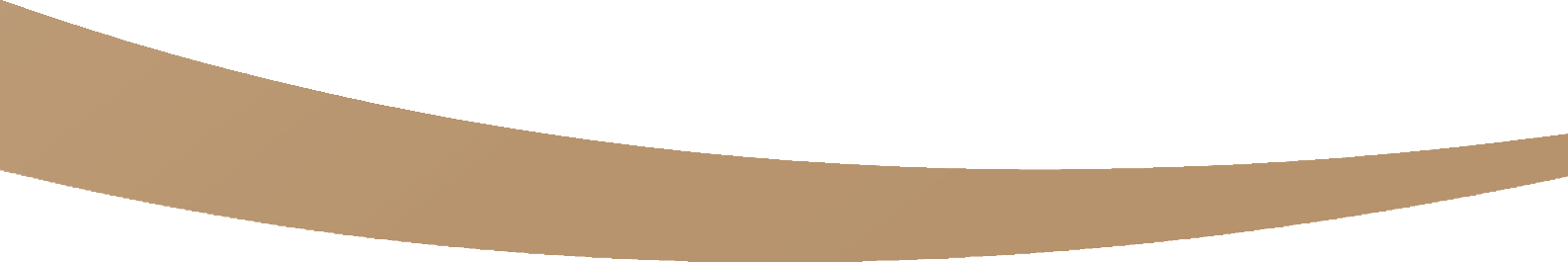 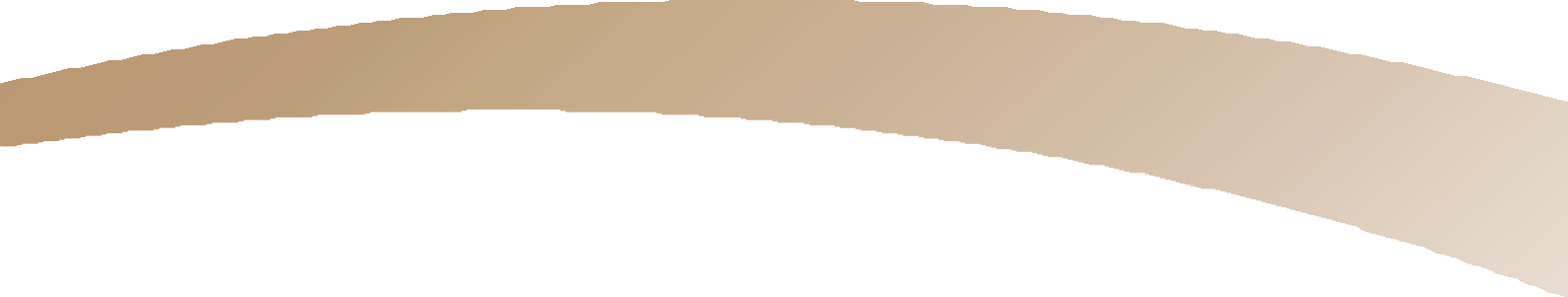 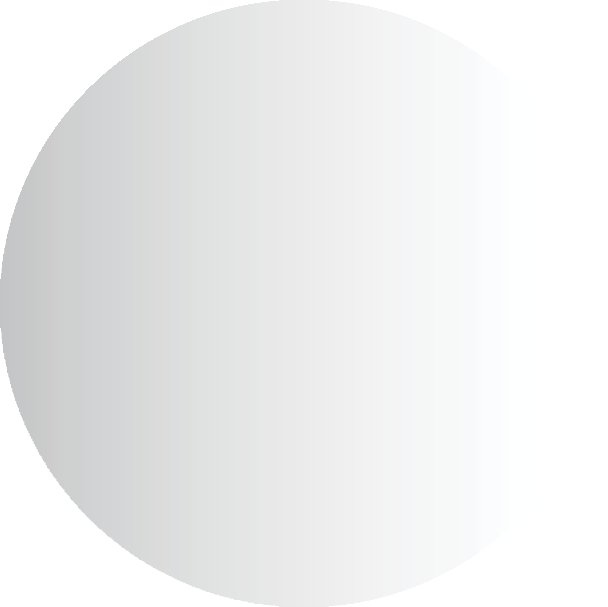 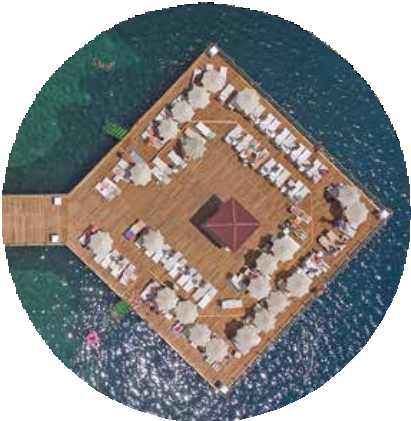 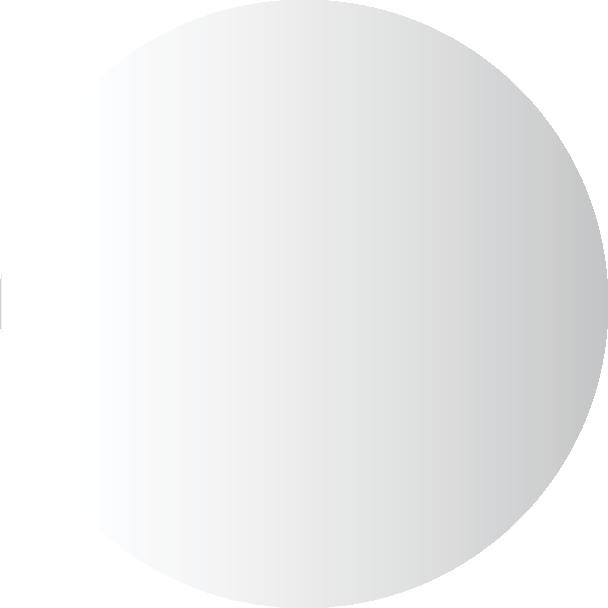 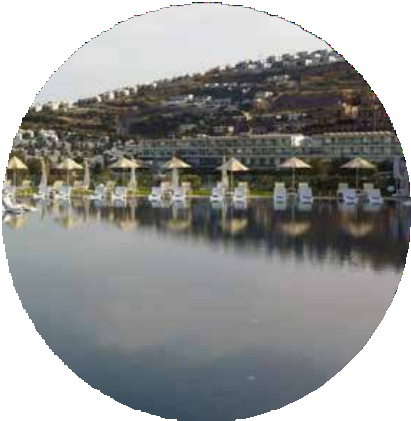 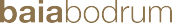 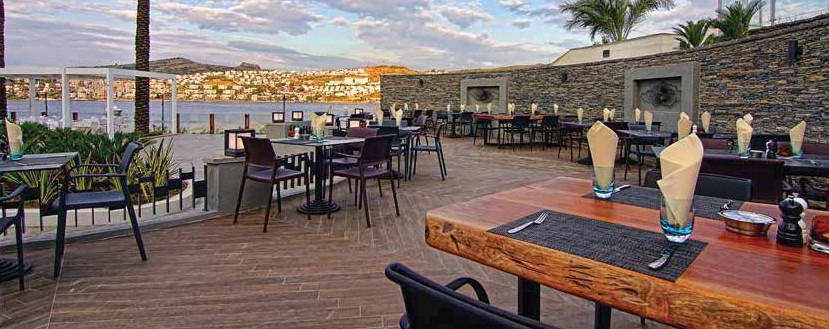 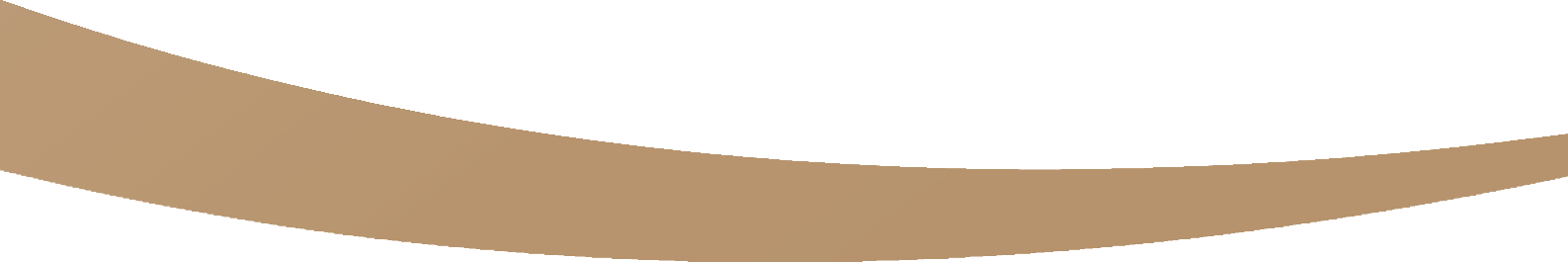 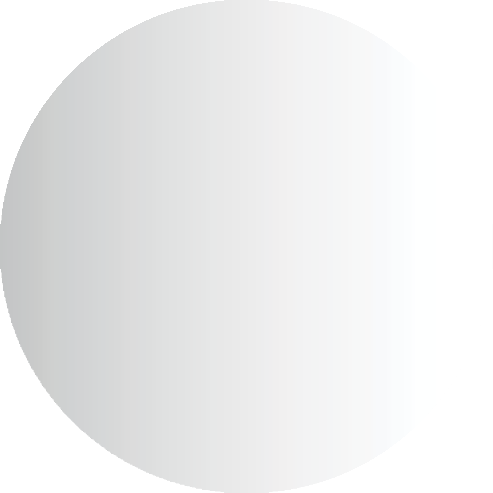 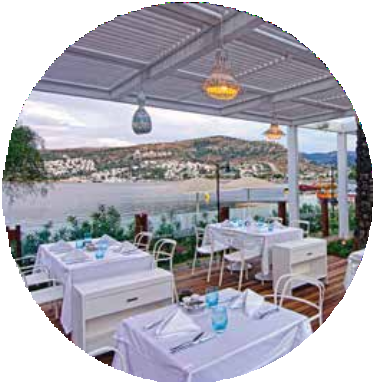 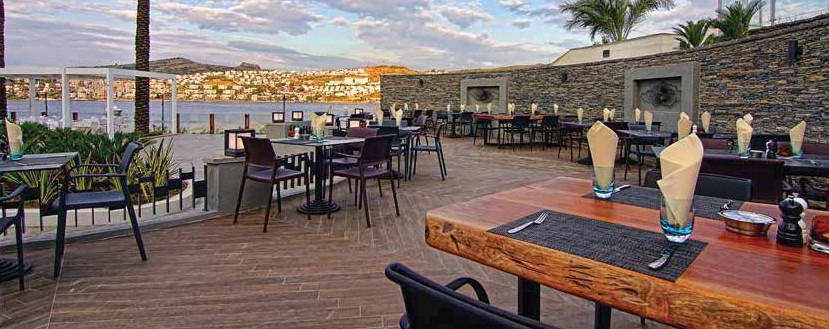 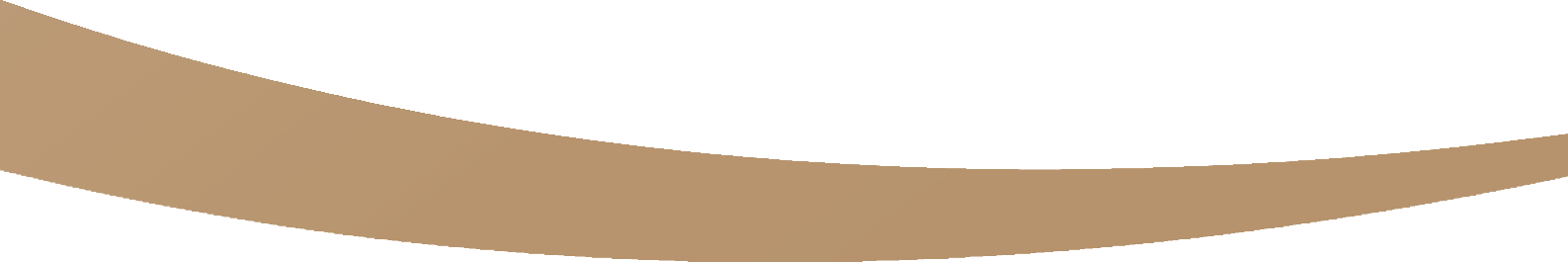 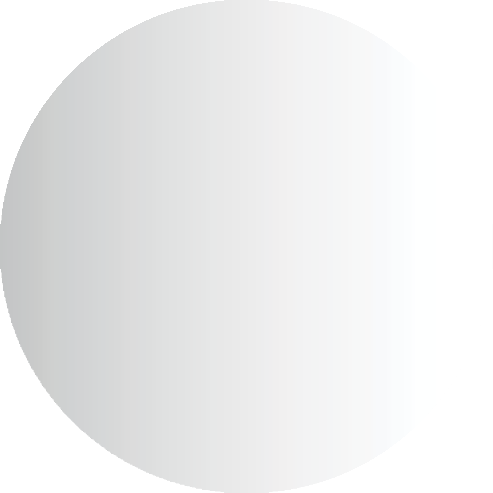 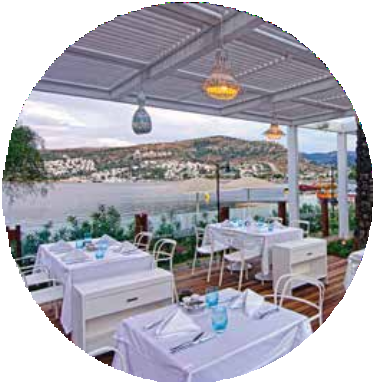  STAJ VE İŞ BAŞVURUSUİLETİŞİMBAİA BODRUM HOTELGÜNDOĞAN-BODRUM	02523879293/05339240736hrbodrum@baiahotels.com